Concrete/Mortar Mixer MachineThe tradition concrete mixers are mostly used to RCC Column, Beam & Roof etc.This small mixer machine very suitable for small scale building mixing cement mortar for Brick work & Plastering workAn also used small scale industry like Ventilator, Precast post, Water filter, FC Wall Pannels making etc.  We can provide the solution equipment of this field.Dram Type Mobile Concrete/ Mortar Mixer MachineThe Feature:1. Easy operation2. Easy moving in and out at job site3. Low maintenance4. 220volts electrical power operating 5. Low investment cost of this mixerMixer Type            - Dram typeMixing Capacity   – 1cft /batch (Normal)            1cft /batch (mix)                                     45.50/batch (Normal)            68.25 Kg/ batch (mix)Elevating Speed    (Dram Revolution Speed) -  32~35 RPMRequired Motor   -    KW 0.37(H.P. 0.5)                                        RPM-1425                                        Volts- 220/240                                         AMPS- 5.0                                         Phase -1Machine Weight - 80kg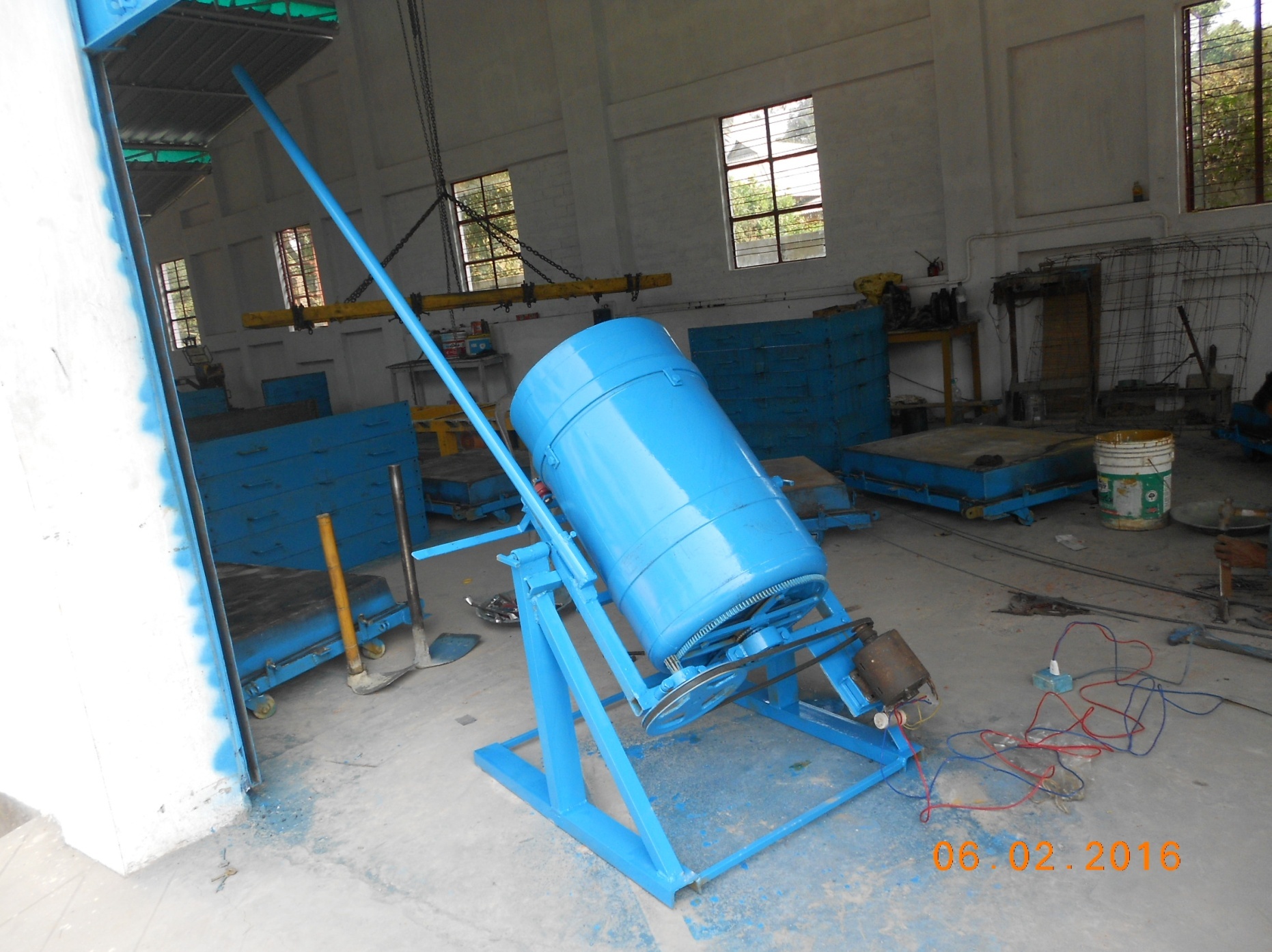 Machine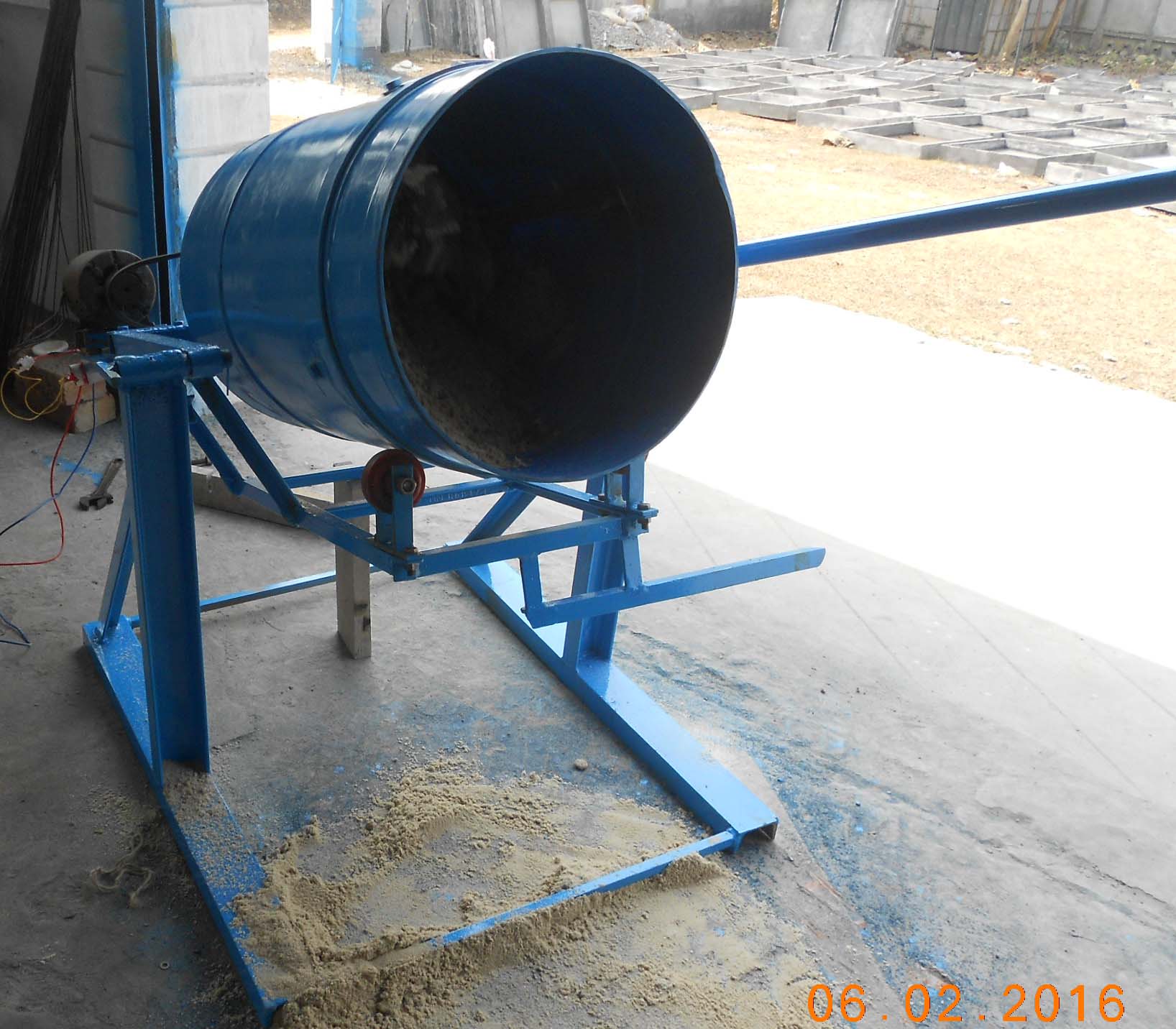 DramSize  r-9”, h-30”(120 liter.)DramSize  r-9”, h-30”(120 liter.)DramSize  r-9”, h-30”(120 liter.)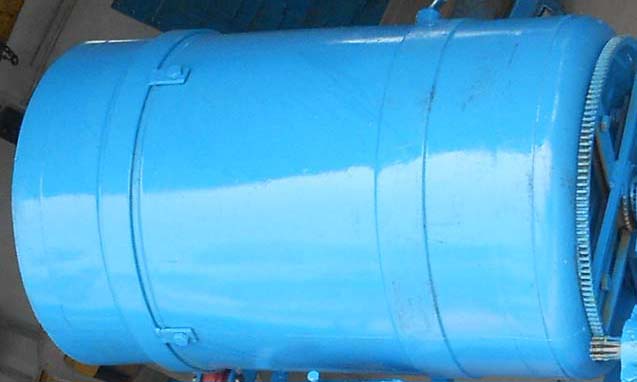 Motor-                   KW 0.37(H.P. 0.5),                               1425 RPM,                                 Volts 220/240,                                 AMPS 5.0,                                 Phase 1.Motor-                   KW 0.37(H.P. 0.5),                               1425 RPM,                                 Volts 220/240,                                 AMPS 5.0,                                 Phase 1.Motor-                   KW 0.37(H.P. 0.5),                               1425 RPM,                                 Volts 220/240,                                 AMPS 5.0,                                 Phase 1.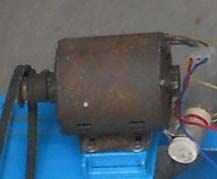 Wheel  r-8.5” Wheel r-5”Wheel  r-8.5” Wheel r-5”Wheel  r-8.5” Wheel r-5”` 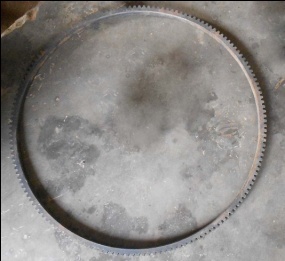 ` 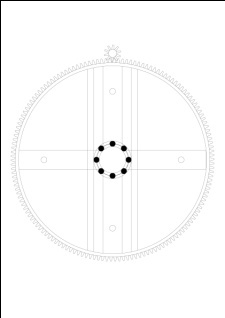 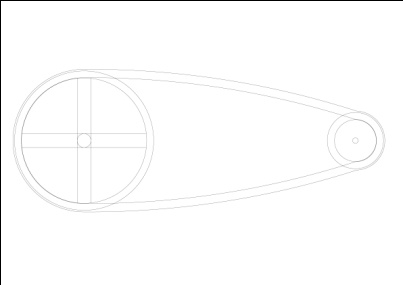 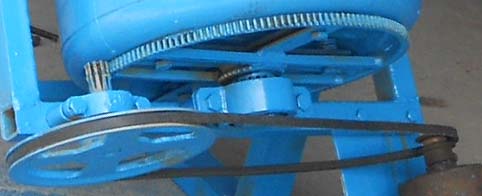 